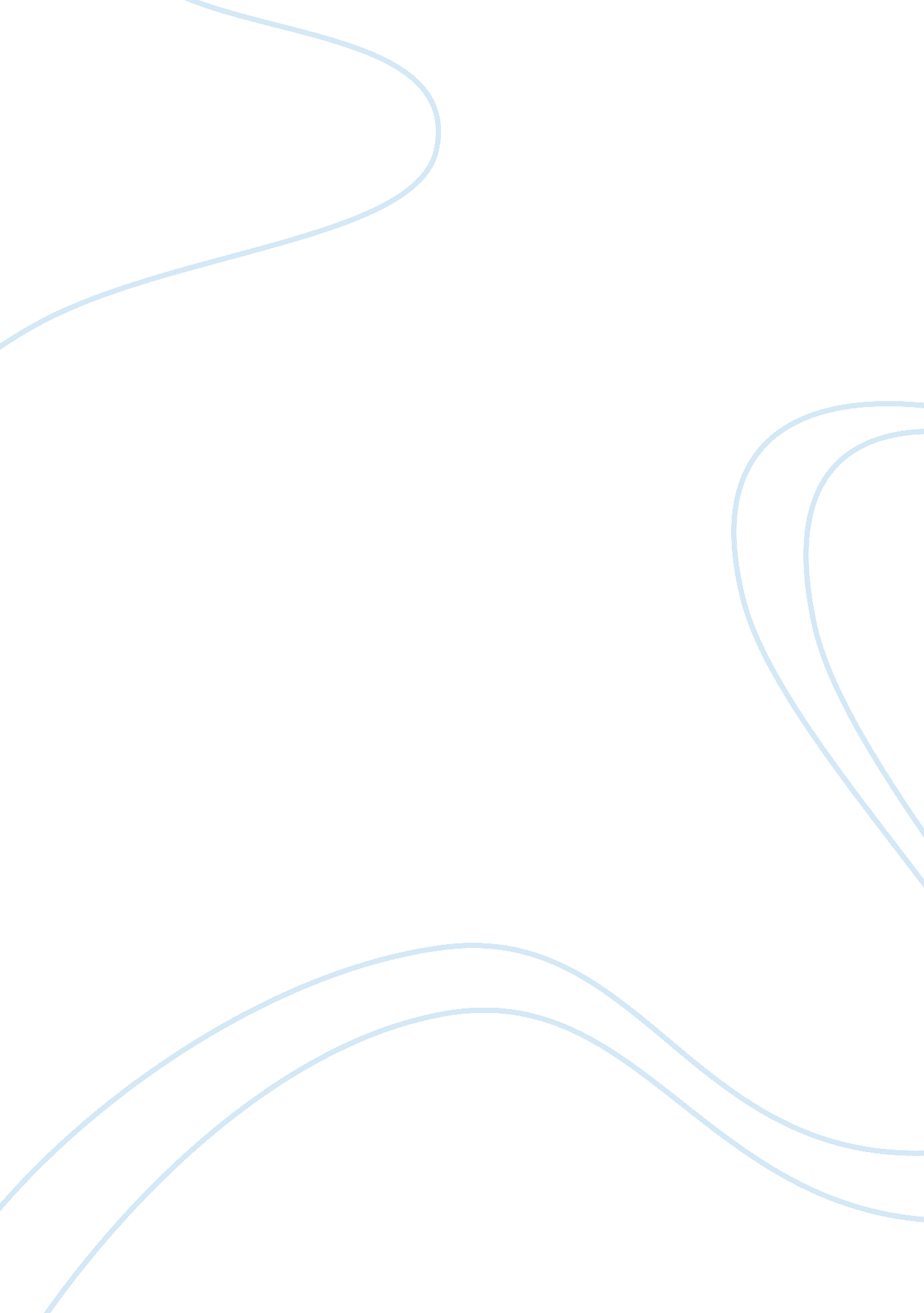 Control air pollution act around the world assignmentEnvironment, Air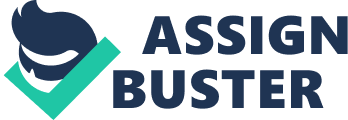 In my research paper, I will be talking about air pollution around the world and what needs to be done about it. People need to be more aware of air pollution around the world. People need to control what is being used in the world, like automobiles that puts out smoke, or the factories that pollutes the air. The government needs to have people be more aware of the control pollution act and abide by the laws. Once all the people are aware about the intro pollution act, the world would be taking control of their actions and abide the laws. The air pollution causes a lot of damage around the world. People breathe in the air pollution into their lungs. The air pollution lingers around the atmosphere. According to U. S. Environmental Protection Agency (updated 2012) “ The air pollution can cause damage trees, crops, other plants, lakes and animals. In addition to damaging the natural environment, air pollution also damages buildings, monuments and statues. People around the world need to say it’s time to do something about it. The article about air pollution (1998) stated “ Air pollution first became a visible problem in United States after the civil war, when northern cities, swollen by demographic and industrial growth, began experiencing persistent smoke palls. ” When the air pollution is in the air, the living things like the plants, it absorbs the air pollution into the skin cells and it can damage the living tissue and the growth. For the Animals, it can make them sick and/or kill them. The air pollution can cause the lakes to look nasty and dirty. It can kill the creatures hat live in the water and when people go swimming, it can make them sick as well. In the united States the population was growing and more factories were being built for jobs, and more cars. With all the cars that are being driven around the world, the fumes that it puts out helps cause the air being polluted. While the people ignore the problems about the air pollution in this world, everything in this world is getting sick and/or dying from the air pollution. It’s easy for people around the world to forget about the air pollution and what causes it. But fifths became aware of the problem and owe to take care of what is causing the air pollution, we might be able to have it under control. The air quality should be important around the world. If people took the time to see what causes air pollution and what they can do to stop the pollution, it would help control the air pollution. According to the Air Pollution (Henderson D. E 2013). “ When people breathe in polluted air, the impurities can irritate their air passages and their lungs. ” People should be more careful with all the chemicals and other air pollutants for that reason. In the U. S. Environmental Protection Agency (updated 201 2) ‘ ‘ The Clean Air Act (CA) is the comprehensive federal law that regulates air emissions from stationary and mobile sources. This law authorizes EPA to establish National Ambient Air Quality Standards (NANAS) to protect public health and public welfare and to regulate emissions of hazardous air pollutants. ” While people are using all these different kinds of air pollutants, they are breathing it into their lungs, as well as the other people around them and around the world because the air pollutants travel through the air. They should consider trying sing something that is safe for the environment. People should also learn about the Clean Air Act, so they can understand why it’s important about the clean air and why to avoid the air pollution. Accidental pollution is derived from forest fires, industry leakage and blasts, or petroleum transport truck accidents. Industrial air pollution comes from thermal power plants; industries of food, pesticides, chemical fertilizers, and pharmaceuticals; other industries or steep, paper, sugar, cement, petroleum, textile and textile related industries; and atomic UN its. People to this day avoid the laws and isolations about Control Air Pollution Act and the Clean Air Act. If the government would take the time, to tell the people, that if they don’t abide by the laws and regulations, they would face a major fine and/or jail time. It might push people into gear and taking the time to try to learn everything they can about the laws and regulations. As of today, people around the world are poisoning the air that we breathe. We need to make better emissions, biodegradable products that are hazardous free for the air. If people in the government offices would get together and work on a way to cake biodegradable products that causes the air pollution, we might have a chance to save some lives and have an air pollution free world. Out-door air pollution comes from a large number of sources, such as traffic, which in the urban environment is the predominant source, heating, long-distance transport and industrial process. In the article Clean Air Act (2013) it says, “ Clean Air Act is a U. S. Law that seeks to control air pollution. The law, and its amendments, regulate the wastes produced by industrial processes, by the burning of fuel, and by Other sources. The act was passed sometime in early ass’s. If the automobiles were covered when the original act had passed the world would have air pollution problems from automobiles. All the fuel producers were required to developed air qualities standards. The greenhouses affect our air too, with the gases that it produces. It produces all sorts of everyday activities, for instance: it produce electricity, heating and for driving around. While the greenhouse gas goes to the atmosphere, air moves it around the world, and then the gases become globally mixed. The emission around the world becomes a problem. Some of the gases stay in the atmosphere for only a short time but some will stay and affect the climate for many years. The greenhouse effect will result in higher mean temperatures and increase the energy in climate systems. More frequent storms with heavy rainfall can be expected, which may have indirect health effects in the form of injuries caused by falling trees and flooding. According to Life of Earth (n. D) it says, “ There are several main causes of air pollution. One of the main causes of air pollution is manufacturing. The second main cause is the burning of fossil fuels. The exposure to air pollution affects human health, including pulmonary, cardiac, vascular, and neurological impairments. ” There are so many types of air pollutants that contaminate the air. It includes the odor that comes from humans, animals, cigarettes and the spray cans. The chemical fumes from formaldehyde and benzene, which it seeps from furniture and/or cleaning supplies. There are so many types of air pollutants that contaminate the air. It includes the odor that comes from humans, animals, cigarettes and the spay cans. The chemical fumes from furniture and/or cleaning products. In the article Clean Air Act (2013) it says, “ Clean Air Act is a U. S. Law that seeks to control air pollution. The law, and its burning of fuel, and by other sources. ” The act was passed in 1963. If the automobiles were covered when the original act had passed the world wouldn’t have air pollution problems from automobiles. All the fuel producers were required to developed air quality standards. A key step in the policy- making process is to define the problem to be remedied. If we can not understand the problem, how are we to know what needs to be fixed. Unfortunately, implementing policies on air pollution has the politically undesirable effect of having extensive economic consequences on all sectors of the economy. Air pollution can be controlled around the world by educating the people about the Control Pollution Act and the Clean Air Act; it would help them be more aware about the laws. All the people around the world can help control the air pollution once they understand what is causing it. If people take the first step to wanting to take control of what they are breathing in, they would help keep it under control as well. 